          __________________________________________________________________________________________________________________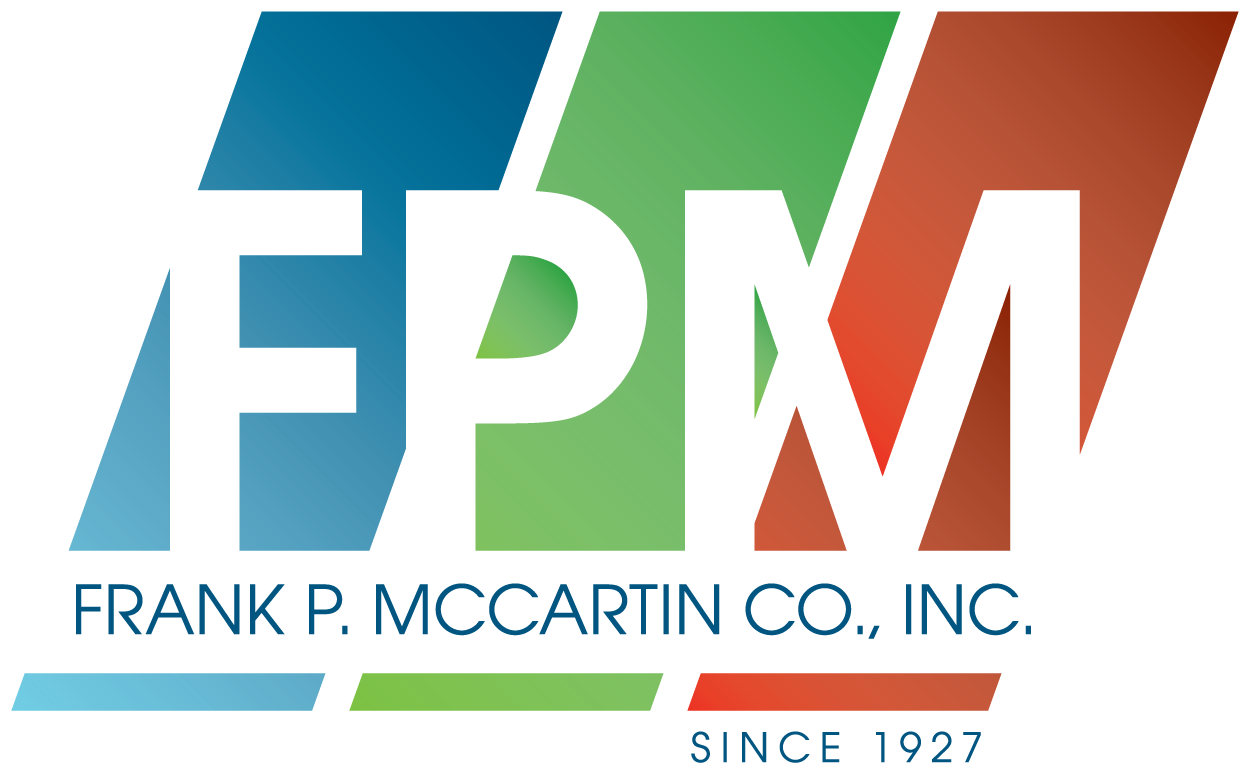 CREDIT APPLICATIONBill To:  ____________________________________________ Bus. Type: _________________________ P O Req:(Y/N)_______Address:  ___________________________________    C/St/Zip: ___________________________       Years in Business: ______Tel_____________________  Fax ____________________  Email: _____________________     Fed Id or S/S #_______________Sales Taxable (Y/N) ____________ (no-attach exemption form)     			       Duns#: ________________________If different:  Ship To: ___________________________________ Address: ____________________________________________C/St/Zip _________________________________   Tel: ________________	Fax: ________________PRINCIPALSName				Address							Telephone____________________________	___________________________________________________	____________________________________________	___________________________________________________	________________REFERENCESTrade 				Address 						Tel./Contact_____________________________	______________________________________________	_____________________________________________________	______________________________________________	_____________________________________________________	______________________________________________	________________________Credit Line Requested: $ ____________	Buyers Name: __________________________	_______________________TERMSI hereby certify that all statements accompanying and contained within this application are true and made for the purpose of obtaining credit, and in consideration of F. P. McCartin. Inc agreeing to sell to me on open accounts terms, I agree to the following:(1) To pay the account in full, according to the terms of 2/10 Net 30 unless different terms are agreed upon. Discounts apply only to goods                  not on sales taxes, labor or freight charges.(2) To pay service charges for late payment, computed at an annual rate of 18%, applied to the account at a monthly rate of 1.5%.(3) To pay any restocking charges that maybe incurred on returned goods. This does not apply, if it was Frank P. McCartins Co., Inc’s error.(4) If the account is placed for collection, I agree to pay all reasonable charges for collections, including attorney’s fees. I further agree that a charge of 25% of the claim be considered reasonable as an attorney’s fee and 30% of the claim shall be reasonable for a collection fee.(5) Special non stocking orders may require a deposit or prepayment, depending on circumstance.(6) Frank P. McCartin Co., Inc. may terminate or alter this credit line at anytime with or without notice.(7)  The undersigned has the authority to authorize any credit investigation required for the credit application process and hereby indemnifies the Frank P. McCartin Co., Inc. and Credit Reporting Agency from any liability resulting from their credit survey.Signature must be a owner, officer or authorized representativeBy ___________________________________ Title ____________________ Date ______________